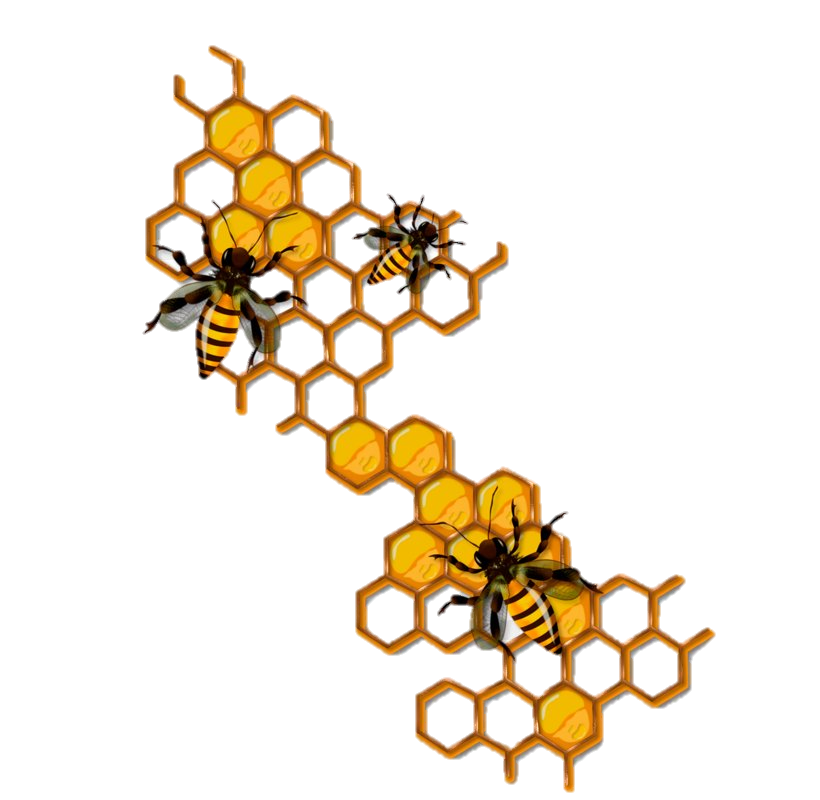 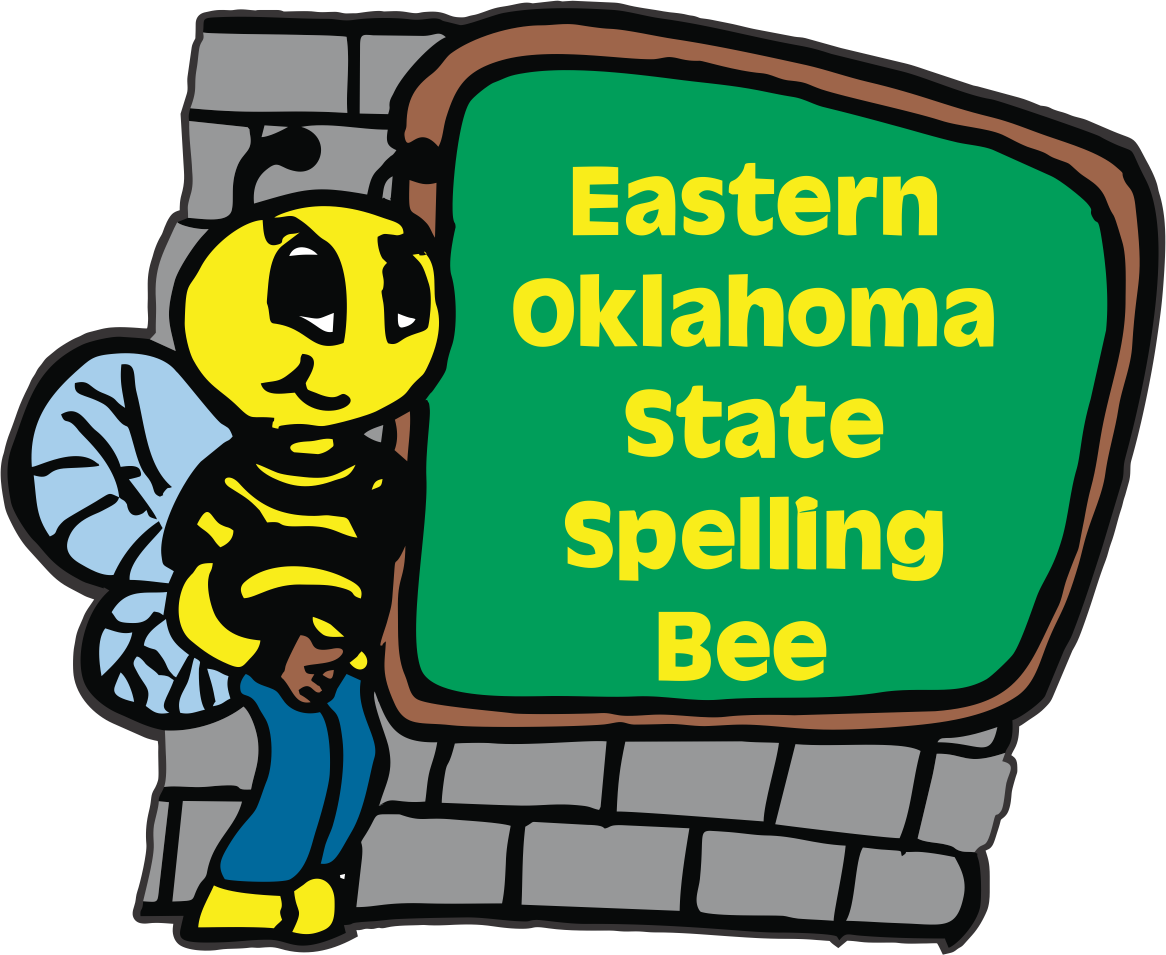   ParticipationThis certificate is hereby awarded toJohn SmithFor participating in the (Your School Name) Spelling Bee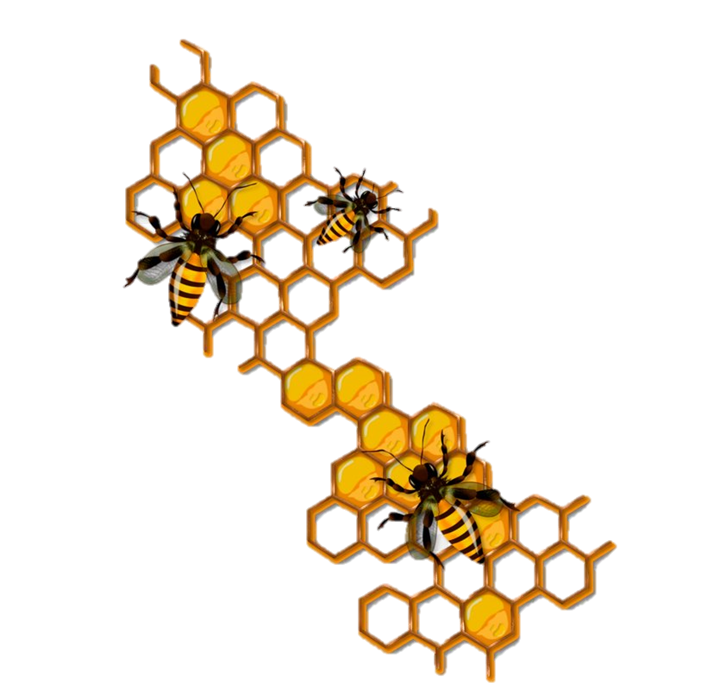 Month, DayYear, First Name Last Name, Title